RETE DIDATTICA SOFTWARE software da installare su notebook o pc della scuola  linguistico-multimediale con licenza perpetuainstallazione e addestramento all'utilizzo delle attrezzatureLaboratori per lo sviluppo delle competenze di base e di laboratori professionalizzanti in chiave digitale 
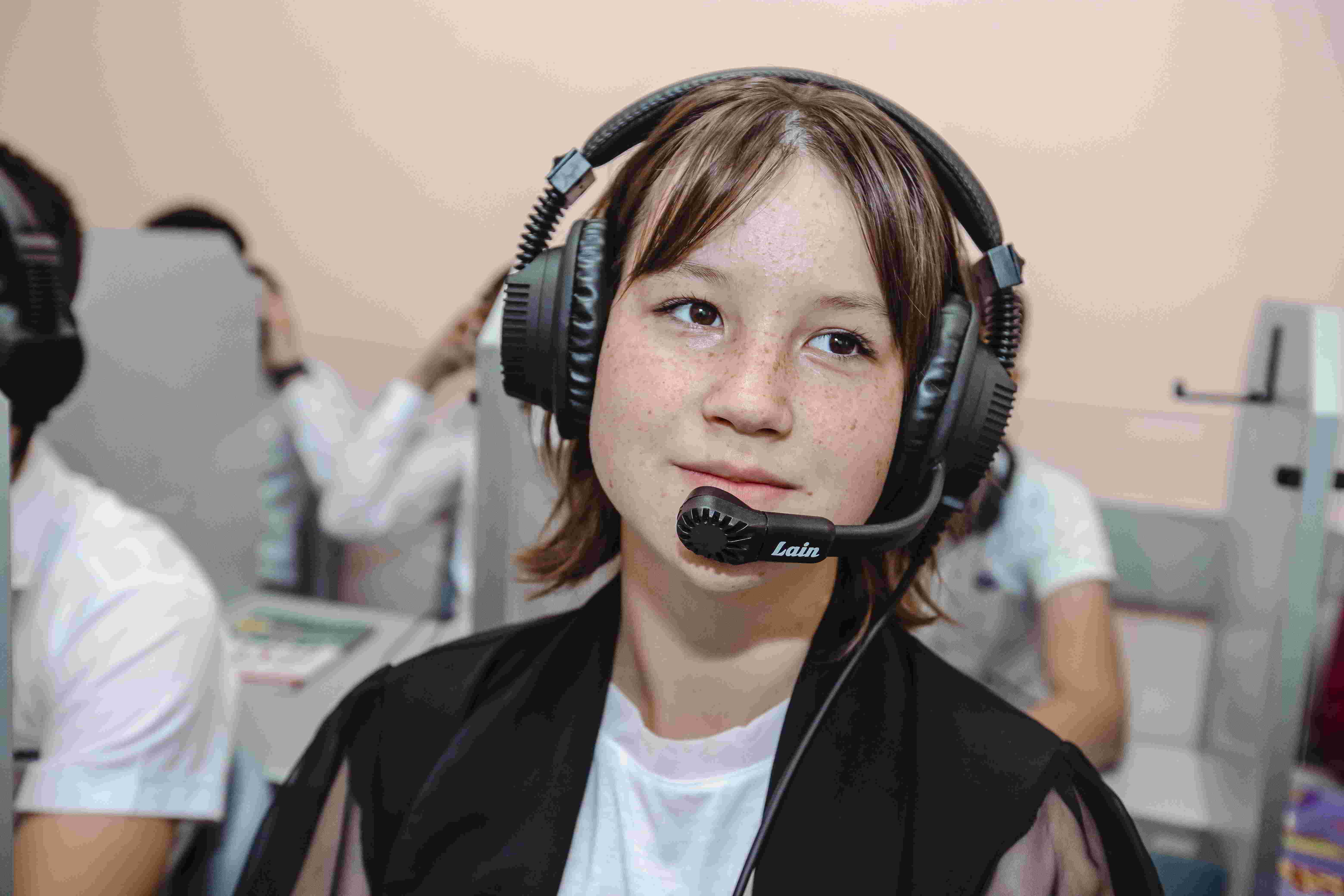 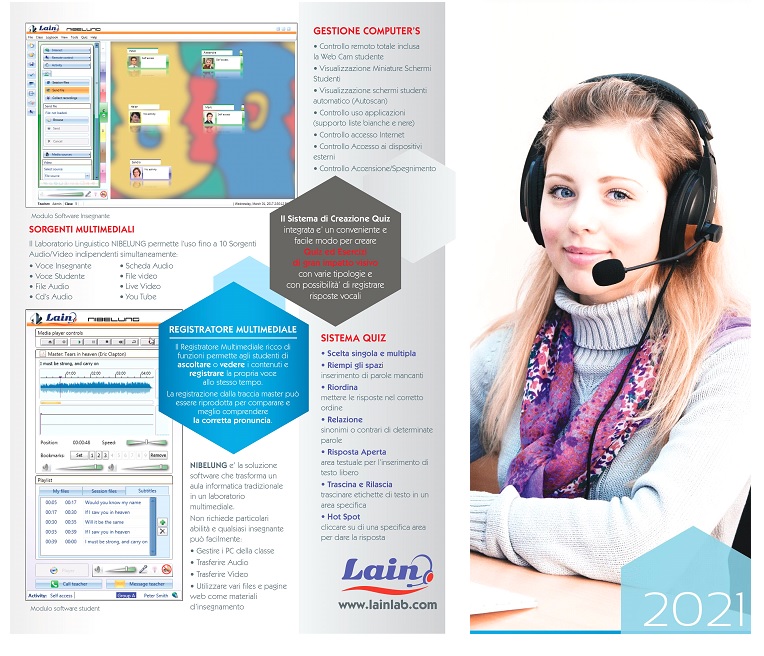 Obiettivi e finalità del progettoObiettivo principale della presente progettualità è quella di dotare codesto Istituto di ambienti di apprendimento moderni in linea con la visione didattico-metodologica dell’Istituzione Scolastica stessa, consentendo di elevarne il piano curriculare mediante l’introduzione di adeguati ambienti di apprendimento adatti ad un utilizzo costante e diffuso delle tecnologie nella quotidianità scolastica, coerenti con le nuove politiche di riorganizzazione progettuale in termini di adeguamento dei processi formativi di codesto Istituto ed in linea all’attuale contesto socio-culturale ed industriale del nostro paese. [aggiungere gli obiettivi didattici che si intende raggiungere con l’uso di queste specifiche attrezzature]Coerenza del singolo progetto proposto con il Piano Scuola 4.0La progettualità proposta è in linea con quanto definito all’interno del Piano Scuola 4.0. L’attività progettata insieme al le altre azioni inserite nel piano scuola 4.0 sono finalizzate alla formazione di cittadini attivi, preparati ad essere protagonisti della vita sociale e dei contesti professionali in ottica di una produttività matura in una dimensione internazionale, oltre a sviluppare un’etica della responsabilità, del senso di legalità e di appartenenza ad una comunità. [aggiungere  quanto necessario per motivare l’uso di queste specifiche attrezzature]Descrizione del singolo progetto e descrizione di come le attrezzature si integrano con quelle esistentiIl presente progetto mira alla conversione dal vecchio metodo di insegnamento (lezione frontale), ad un’esperienza moderna di apprendimento, interattiva e coinvolgente che consenta, grazie all’allestimento di classi tecnologicamente avanzate, di esplorare, comunicare e imparare un modo di pensare digitale, l’intento dell’iniziativa è quello di realizzare ambienti di apprendimento adatti ad un utilizzo costante e diffuso delle tecnologie nella quotidianità scolastica, al fine di verificare come e quanto l’impatto possa intervenire nei processi formativi in un’epoca di trasformazioni dei linguaggi della comunicazione e della diffusione dei saperi. L’utilizzo delle tecnologie rappresenta una direzione di insegnamento/apprendimento con ampie potenzialità in quanto, oltre ad attivare un più forte coinvolgimento degli alunni proponendo un ambiente didattico accattivante, offre la possibilità di sperimentare nuove modalità di apprendimento e di relazione tra piccoli gruppi, tra il singolo e il gruppo, creando così nuove comunità d’apprendimento. [aggiungere gli obiettivi didattici che si intende raggiungere con l’uso di queste specifiche attrezzature]Finalità didattiche1. Agevolare i processi di apprendimento delle competenze chiave;
2. Favorire l’inclusione digitale, incrementando l’accesso al Web, le competenze digitali e la fruizione di informazioni
e servizi online tra studenti di contesti sociali svantaggiati o studenti BES, DSA e diversamente abili;
3. promuovere e sostenere l’innovazione per il miglioramento continuo della qualità dell’offerta formativa e dell’apprendimento, fornendo alle scuole modelli e strumenti per valutare il proprio lavoro e per identificare, valorizzare
e utilizzare efficacemente le risorse disponibili, e per promuovere un migliore riconoscimento delle proprie potenzialità e dei risultati raggiunti dagli studenti e garantire a questi ultimi le competenze necessarie per un buon inserimento professionale e sociale, quindi la prosecuzione degli studi, attraverso la collaborazione con le imprese e le università e lo
sviluppo di percorsi di formazione iniziale e permanente;
4. Realizzazione di un ambiente interattivo e collaborativo per favorire l’apprendimento ed il lavoro in team;
5. Trasformare la classe in una comunità di apprendimento che superi i confini spaziali dell’aula (Cloud, e-learning)... 
 Eventuale impiego di ambienti e dispositivi digitali per l’inclusione o l’integrazione degli allievi con bisogni
educativi specialiL’adozione di tecnologie e soluzioni digitali permetterà di sfruttare le risorse informatiche per lo sviluppo e la valorizzazione delle abilità degli alunni con situazioni BES (Bisogni Educativi Speciali) e stimolarne la partecipazione proattiva alle attività di gruppo, favorendo una didattica inclusiva.
Integrare le attività didattiche studiate appositamente per venire incontro ad alunni con disabilità, grazie all’utilizzo di mappe concettuali, contenuti multimediali, software dedicati e non, dispositivi digitali, favorisce il processo di apprendimento.
Piattaforme di condivisione contenuti, lavori di collaborazione di gruppo attraverso ambienti alternativi, riducono le barriere tra alunni BES e non, favorendone quindi l’integrazione sociale. Inoltre, il lavoro in un contesto di gruppo, accresce la consapevolezza di ognuno e del proprio ruolo all’interno di un insieme.
  Eventuale connessione alla reteL’implementazione della connettività rispetto alle tecnologie digitali risulta fondamentale per ampliare le potenzialità applicative utilizzando i moderni metodi di insegnamento in contesti pratici di utilizzo. La metodologia d’insegnamento nei confronti dei cosiddetti “nativi digitali” deve necessariamente tener conto dei contenuti, dei dispositivi, degli spazi e delle infrastrutture in cui vengono applicati. Attraverso l’uso delle tecnologie didattiche digitali e degli spazi alternativi, si inverte il tradizionale schema di insegnamento/apprendimento e il rapporto docente/alunno. La presente progettualità consente di realizzare ambienti di apprendimento moderni tesi ad un concetto di passaggio da Scuola a
Industria 4.0, moderna e sempre più connessa.MatriceCapitolatoCDescrizione prodotto5 A5 BLicenze rete didattica Nibelung2925Cuffia con microfono professionale USB2925Servizi di installazione di tutto il laboratorio " chiavi in mano"11Corso di addestramento all'utilizzo del Laboratorio11Funzioni Software Caratteristiche tecniche Console di gestione aula Software di Gestione multi Utente, ovvero permette la creazione di tanti utenti quanti sono gli insegnanti che lo utilizzano, in questo modo, ogni insegnante che lo utilizza ha un accesso rapido e diretto alla propria cartella delle attività, classi, registro di classe.Possibilità di formare 10 Gruppi di lavoro totalmente indipendentiOgni gruppo di lavoro può ricevere una attività differente (es. file audio, file video, documento etc)Qualsiasi studente interrogato può diventare sorgente audio per un gruppo o tutta la classeIntercomunicazione audio con qualsiasi studente (Comunicazione privata bi-direzionale)Ascolto discreto di qualsiasi studente (lo studente non si accorge di essere monitorato dall’insegnante)Auto-scan di un gruppo o di tutta la classe, l’insegnante una volta attivata questa funzione può monitorare tutti gli studenti in modo automatico con la possibilità di impostare il tempo di scansione tra uno studente e l’altroFormazione di gruppi di discussione fino a 4 con un massimo di 15 studenti per conferenza, l’insegnante può in qualsiasi momento unirsi a qualsiasi dei 4 gruppi audio e operare come moderatoreCreazione di coppie audio in 3 modalità: Manuale (scelte dall’insegnante), Sequenziale dal primo studente fino all’ultimo e casuale (è il software in modo automatico a formare le coppie) in ogni caso nel lay-out di classe in corrispondenza di ciascun icona studente sarà possibile vederne la combinazioneCreazione di classe, con attribuzione dei nomi studente e conseguente salvataggio della classeDurante la funzione di Appello, lo studente può scrivere il proprio nome/cognome e confermare, oppure se l'insegnante carica una classe già salvata, lo studente semplicemente confermerà il proprio nome se seduto nello stesso posto, oppure se ha cambiato posto, lo scriverà nuovamente.Tutti i volumi delle sorgenti esterne si possono aumentare o diminuire direttamente dal software di controllo Nel software di controllo è presente una sezione “Audio” da dove sarà possibile riprodurre qualsiasi file digitale ad un gruppo o a tutta la classeNel software di controllo è presente una sezione “Audio” da dove si potrà registrare tutto ciò che viene udito nella cuffia dell’insegnante, in questo modo con un semplice clic del mouse l’insegnante potrà registrare: l’interrogazione di uno studente, l’interazione fra una coppia di studenti oppure la discussione di un gruppo di lavoro, inoltre se viene inviata allo studente una traccia audio dedicata all’audio attivo comparativo saranno registrate entrambe (sia voce studente che file audio)Costruttore di Contenuti Multimediali "Stand-alone" per il docente - Questa applicazione potrà essere installata su qualsiasi Pc docente anche fuori dal laboratorio e aiuta a creare esercitazioni per proseguire il lavoro anche al di fuori del laboratorio.Registratore Virtuale "Stand-alone" studente - Questo registratore virtuale può essere installato su qualsiasi Pc studente anche al di fuori del laboratorio, per poter aprire i contenuti multimediali (test e quiz) preparati dal docente, I contenuti possono essere aperti sia localmente che tramite un "URL" su di una risorsa CLOUDLicenze rete didattica NibelungLicenze rete didattica NibelungLicenze rete didattica NibelungFunzioneDescrizioneVisualizzazione miniaturePermette la visualizzazione dei desktop studente in una miniaturaMedia playerRegistratore Virtuale Audio Attivo ComparativoVotazione rapida (poll)Permette di dare una risposta ad un quesito posto dal docente per esempio vero/falsoFunzione LavagnaPermette il lavoro come se il docente o lo studente fossero davanti ad una lavagnaAscolto discretoPermette di ascoltare uno studente in modo discreto senza che lo stesso se ne accorgaTrasmissione Video (Broadcast)Permette la trasmissione di un file video agli studentiTrasmissione Audio (Broadcast)Permette la trasmissione di un file audio agli studentiStreaming VideoIl docente mette a disposizione un file video (anche da lettore DVD) e gli studenti lo visualizzano con la tecnica dello streamingStreaming AudioIl docente mette a disposizione un file Audio (anche da drive CD o DVD) e gli studenti lo ascoltano con la tecnica dello streamingConversazione (INTERCOM)Permette la conversazione tra il docente e lo studente (privata)MessaggiPermette l’invio di messaggi di testo tra docente e studenteChatPermette la chat tra docente e studente o studente e studenteAuto apprendimento (Self-learning)Permette l’utilizzo indipendente del registratore virtuale AAC per aprire file audio e fare pratica di ascolto o ripetizione etc.Lavoro con i filePermette il lavoro con qualunque file a patto che ci sia la corretta applicazione per poterlo gestire (es. Office o simile)QuizPermette l’invio di quiz agli studenti, allo scadere del tempo, recupero automatico e visualizzazione di risultati e statistiche con possibilità di creare dei report e stamparliRegistrazionePermette la registrazione della voce dello studente e recupero sul Pc del docente in una cartella predefinita (cartella docente). La registrazione puo’ avvenire anche con l’utilizzo di un file audio predisposto all’imitazione del modello o alla traduzione simultanea.Microfono mutoPermette di applicare il “muto” del microfono alla cuffia degli studentiVisualizza desktop StudentePermette la visualizzazione del computer dello studenteControllo remotoPermette durante il desktop remoto il controllo (mouse e tastiera del computer dello studente)Visualizzazione webcamPermette la visualizzazione della webcam dello studente (se presente)Controllo Accesso InternetPermette il controllo da parte del docente dell’accesso a internet da parte degli studenti, con possibilità di creare liste bianche (siti ammessi) e liste nere (siti non ammessi)Blocco totaleBlocco totale del computer studente  da parte del docenteBlank ScreenPermette l’oscurazione dello schermo degli studentiBlocco inputBlocco della tastiera e mouse del dispositivo studente (laptop o tablet) da parte del docenteControllo dei dispositivi rimovibiliIl docente può scegliere di bloccare tutti I dispositivi removibili su tutti i computer degli studenti (pendrive usb, CD-DVD etc.)Lavoro studente a casa (home-work)Il docente può permettere agli studenti di portare a casa un lavoro eseguito in laboratorio per poter continuare a lavorare a casa.BYOD support (Bring Your Own Device) Utilizzate il vostro dispositivoSe si ha un dispositivo personale Android o windows con uno schermo superiore ai 5 pollici e’ possibile utilizzarlo nel laboratorio (* solo in una rete LAN WI-FI)Chiusura di un processo remotoIl docente può chiudere qualunque applicazione in esecuzione sul dispositivo studenteControllo esecuzione programmiIl docente può creare una lista con programmi che si possono eseguire o non eseguire nel dispositivo dello studenteAttivita’ Internet controllataIl docente apre per tutti gli studenti una pagina internetApertura applicazione studenteil docente in qualsiasi momento può aprire il programma client sulla postazione studenteControllo alimentazioneIl docente può controllare i parametri del consumo elettrico del dispositivo dello studenteTrasmissione Schermo docentePermette la trasmissione dello schermo docente agli studentiTrasmissione schermo StudentePermette la trasmissione dello schermo dello studente ad altri studentiDiscussione in gruppoIl docente può creare uno o più gruppi di discussione audioDiscussione in coppiaIl docente può dividere gli studenti in coppie audio pre-determinateConversazione TelefonicaIl docente può creare l’attività’ di simulazione telefonica, dove gli studenti si chiamano come al telefonoPersonalizzazione barra FunzioniL’insegnante può personalizzare la barra delle funzioni aggiungendo quelle desiderate per attivarle alla classe con un solo clicAccesso al software automaticoL’insegnante una volta creata su di una pendrive USB le proprie credenziali di accesso, inserisce la pendrive nella porta USB del computer e il software lo riconosce automaticamenteSintesi VocaleFunzione Text to Speech con voci naturali disponibili in Italiano, Inglese (uomo/donna), Francese, Spagnolo, Tedesco e Portoghese, copiando il testo in una delle lingue disponibili, si potrà ottenere un file audio da utilizzare con gli studenti, funzione molto utile in assenza di un/una madrelingua per la lettura dei testi in classeAssegnazione attività "online" Servizio Cloud dedicatoGrazie a una rete VPN dedicata, l'insegnante potrà assegnare attività agli studenti non presenti fisicamente in laboratorio (lo studente non presente necessita di una connessione internet)Registratore Studente "Stand-alone"Con la versione del Registratore Virtuale "Stand-alone" gli studenti possono aprire attività da casa, sia su Pc locale che da URL ricevuto via mail dalla docente oppure direttamente su una cartella "CLOUD" con possibilità di salvare il lavoro svolto, dando la possibilità all'insegnante di rivedere le risposte (incluso audio registrato).Attivià "Tavola Rotonda"Questa attività prevede la creazione di gruppi di lavoro audio "Tavola Rotonda" dove uno studente diventa "moderatore" e può dare la parola ad altri partecipanti, l'insegnante può in qualsiasi momento cambiare il moderatore, questa attività può essere registrata in un file audioAggiornamenti automaticiSia il modulo software insegnante che il modulo software studente si aggiornano automaticamente su internetSupporto e aggiornamentiSia il supporto che gli aggiornamenti del programma non prevedono costi annuali e sono sempre gratuiti.Sito Web Dedicato al Supporto SoftwarePer gli utenti registrati (gratuitamente) sul sito di supporto del software, si potranno scaricare i manuali uso utente finale, visionare o scaricare video tutorials per l'utilizzo deo software, scaricare contenuti multimediali (test e quiz) da utilizzare con gli studentiI quiz che si possono creare con Nibelung possono essere di questo tipo:Risposta a scelta multipla con varie opzioniRisposte Vero / FalsoCorrispondenza parole (esempio contrari o sinonimi)Mettere in sequenza (riordinare)Risposte aperte (in un riquadro di testo)Risposte aperte (con registrazione audio)Trascina e rilascia (collocare l’etichetta della risposta nella giusta posizione)Hot post (cliccare su di una posizione corretta, per esempio lo stato su una cartina geografica)Possibilità di aggiungere in ogni quiz gli stimoli, audio, foto e video per arricchirne i contenutiI quiz che si possono creare con Nibelung possono essere di questo tipo:Risposta a scelta multipla con varie opzioniRisposte Vero / FalsoCorrispondenza parole (esempio contrari o sinonimi)Mettere in sequenza (riordinare)Risposte aperte (in un riquadro di testo)Risposte aperte (con registrazione audio)Trascina e rilascia (collocare l’etichetta della risposta nella giusta posizione)Hot post (cliccare su di una posizione corretta, per esempio lo stato su una cartina geografica)Possibilità di aggiungere in ogni quiz gli stimoli, audio, foto e video per arricchirne i contenutiCuffia con microfono professionale USBCaratteristiche tecniche Diametro altoparlante: 50 mmSensibilità Cuffia: 112 dB ±3dBImpedenza: 32 Ω±10%Gamma frequenza: 20-20KHzPotenza Uscita: 20mvSensibilità microfono:-56db±2dbCapsula microfonica: UnidirezionaleLunghezza cavo: 2.0mConnettore: USBControllo volume integrato sul cavoServizi di installazione di tutto il laboratorio "chiavi in mano"Caratteristiche tecniche:Installazione e configurazione di tutte le apparecchiature e software;Tutte le attività di installazione e configurazione sono svolte esclusivamente da personale altamente specializzato e in possesso di conoscenze specifiche dei prodotti e software offerti; Collaudo finale e Test Rete DidatticaCorso di addestramento all’utilizzo del laboratorioCaratteristiche tecniche:Formazione sui temi della piattaforma dei Nibelung;comunicazione generale; ascolto discreto uno ad uno;  comunicazione uno ad uno;invio schermo docente;  gestione postazione alunno (visione schermo, gestione applicazioni, gestione desktop e blocchi); - distribuzione contenuti video e audio.gestione delle sessioni; - creazione lezione; - quiz con testi;  - quiz con contenuti multimediali;invio raccolta e correzione dei quiz; - registratore digitale